Date: 	February 24, 2020To:	Heather Camyn	Re: 	Product QualityDear Heather:We are contacting you today to inform you that Ajinomoto Foods North America, Inc. (AFNA) has identified a quality non-conformance with one product, from one date code, that you received. We ask that you discontinue sale and use of the date code identified below to prevent customer dissatisfaction with the performance. The product in question is Golden Tiger Vegetable Fried Rice, Item Number 5654390 from date code 1659331. The date code can be found on the shipping case and on the printed bag. In addition to discontinuing sales, we ask that you dispose of the above date code in a manner that will assure it cannot be consumed. As product is disposed, we ask that you prepare the attached Certificate of Disposal to verify the quantity of product disposed. Please return this form to your sales representative so that we may process the disposal for the appropriate credit or reimbursement. We apologize for any inconvenience this may have caused you and your customers. We appreciate your understanding as we carry out this process to assure our commitment to quality performance of our products.Sincerely,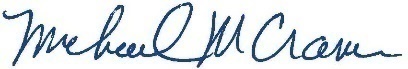 Michael M. CramerSr. Director, Food Safety & Quality AssuranceCC: Brett Buatti, Paul Taylor, Tom Foegle, Taro Komura, Chris Meyer, Ginger Lowe-Smith, John Gordon, Kevin LakeItem NumberGTINDescriptionDate CodeQuantity Shipped5654390EDI – 007636656543Case – 10076366565436Each - 076366565439Golden Tiger Vegetable Fried Rice1659331